VILLAGE OF BALDWINSVILLE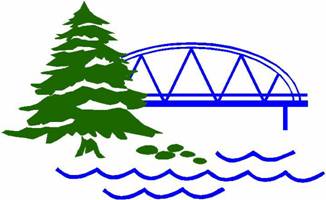 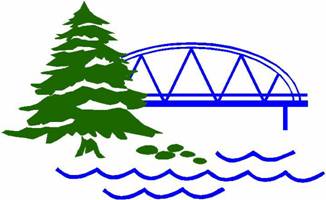 16 West Genesee StreetBaldwinsville, NY 13027Phone # (315) 635-2481 ~ Fax # (315) 635-9231E-mail: codes@baldwinsville.orgWebsite: www.baldwinsville.orgTuesday, May 28, 2024 @ 7:00 PMPLANNING BOARD AGENDAPledge of AllegianceMinutes from Tuesday, March 26, 2024, and April 23, 2024Old Business:Bronze Foundry Lofts aka Baldwinsville Towne Center – Conceptual PlanNew Business:La Madre Landing site plan extensionThe next meeting date is Tuesday, June 25, 2024, ~
Application/Submission deadline is June 11, 2024